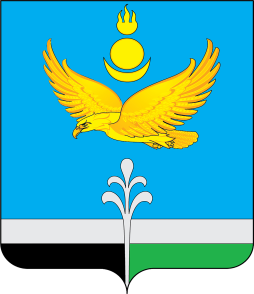 РОССИЙСКАЯ ФЕДЕРАЦИЯИРКУТСКАЯ ОБЛАСТЬНУКУТСКИЙ РАЙОНАДМИНИСТРАЦИЯМУНИЦИПАЛЬНОГО ОБРАЗОВАНИЯ «НУКУТСКИЙ РАЙОН»ПОСТАНОВЛЕНИЕ19 июня 2024                                                    № 251                                          п. НовонукутскийО внесении изменений в постановление Администрации муниципального образования«Нукутский район» от 09.10.2023 № 357 «Об организации оказания муниципальных услуг в социальной сфере при формированиимуниципального социального заказа на оказаниемуниципальных услуг в социальной сфере натерритории муниципального образования «Нукутский район» В соответствии с частью 3 статьи 28 Федерального закона от 13 июля 2020 г. № 189-ФЗ «О государственном (муниципальном) социальном заказе на оказание государственных (муниципальных) услуг в социальной сфере», постановлением Правительства Российской Федерации от 13 октября 2020 г. № 1678 «Об утверждении общих требований к принятию решений органами государственной власти субъектов Российской Федерации (органами местного самоуправления) об организации оказания государственных (муниципальных) услуг в социальной сфере», руководствуясь ст. 35 Устава муниципального образования «Нукутский район», АдминистрацияПОСТАНОВЛЯЕТ:1.  Внести в постановление Администрации муниципального образования «Нукутский район» от 09.10.2023 № 357 «Об организации оказания муниципальных услуг в социальной сфере при формировании муниципального социального заказа на оказание муниципальных услуг в социальной сфере на территории муниципального образования «Нукутский район», следующие изменения:1.1. Пункт 6 изложить в новой редакции: «6. Администрации муниципального образования «Нукутский район» обеспечить формирование и утверждение муниципального социального заказа на оказание муниципальной услуги «Реализация дополнительных образовательных программ» в соответствии с социальным сертификатом».3. Опубликовать настоящее постановление в печатном издании «Официальный курьер» и разместить на официальном сайте муниципального образовании «Нукутский район». 4. Контроль за исполнением настоящего постановления возложить на заместителя мэра муниципального образования «Нукутский район» по социальным вопросам Е.М. Бунину.             Мэр                                                                                                       А.М. Платохонов